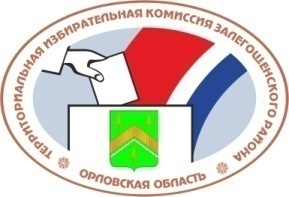                        ОРЛОВСКАЯ ОБЛАСТЬТЕРРИТОРИАЛЬНАЯ ИЗБИРАТЕЛЬНАЯ КОМИССИЯ                      ЗАЛЕГОЩЕНСКОГО РАЙОНА РЕШЕНИЕ                                                      п. ЗалегощьОб извещении о выявленных недостатках в документах, представленных кандидатом в депутаты Ломовского сельского Совета народных депутатов шестого созыва по одномандатному избирательному округу №6 Игнатова Александра Петровича для уведомления о выдвижении кандидата.Рассмотрев документы, представленные в территориальную избирательную комиссию Залегощенского района для уведомления о выдвижении кандидата в депутаты Ломовского сельского Совета народных депутатов шестого созыва по одномандатному избирательному округу №6 Игнатова Александра Петровича, в соответствии с пунктом 1.1 статьи 38 Федерального закона от 12 июня 2002 года № 67-ФЗ «Об основных гарантиях избирательных прав и права на участие в референдуме граждан Российской Федерации», частью 1 статьи 12.4 Закона Орловской области от 30 июня 2010 года № 1087-ОЗ «О регулировании отдельных правоотношений, связанных с выборами в органы местного самоуправления муниципальных образований на территории Орловской области», постановлением Избирательной комиссии Орловской области от 24 мая 2022 года № 8/56-7 «О возложении исполнения полномочий по подготовке и проведению выборов в органы местного самоуправления, местного референдума на территории Орловской области», решением  территориальной избирательной комиссии Залегощенского района от 24 июня 2022 года № 9/20 «О возложении полномочий окружных избирательных комиссий одномандатных избирательных округов по дополнительным выборам депутата Ломовского сельского Совета народных депутатов шестого созыва по одномандатному избирательному округу №6 на территориальную избирательную комиссию  Залегощенского района» территориальная избирательная комиссия Залегощенского района РЕШИЛА: 1.  Известить кандидата в депутаты Залегощенского сельского Совета народных депутатов шестого созыва по одномандатному избирательному округу №6 Игнатова Александра Петровича о выявленных недостатках в документах, представленных для уведомления о выдвижении кандидата и его регистрации (приложение).2. Контроль за исполнением настоящего решения возложить на секретаря территориальной избирательной комиссии Залегощенского района Соколенко И.Е.3.  Разместить настоящее решение на сайте территориальной избирательной комиссии Залегощенского района в информационно-телекоммуникационной сети «Интернет».Председатель                                                                 Назаркина О.В.Секретарь                                                                        Соколенко И.Е.20  июля  2022 г.№12/61